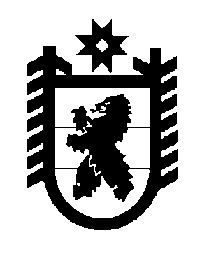 Российская Федерация Республика Карелия    ПРАВИТЕЛЬСТВО РЕСПУБЛИКИ КАРЕЛИЯРАСПОРЯЖЕНИЕот 18 января 2019 года № 10р-Пг. Петрозаводск 	Одобрить проект закона Республики Карелия «О внесении изменений в Закон Республики Карелия «О бюджете Республики Карелия на 2019 год и на плановый период 2020 и 2021 годов».
           Глава Республики Карелия                                                              А.О. Парфенчиков